K SLIKAM VPIŠI IMENA ŠPORTOV S SEZNAMA: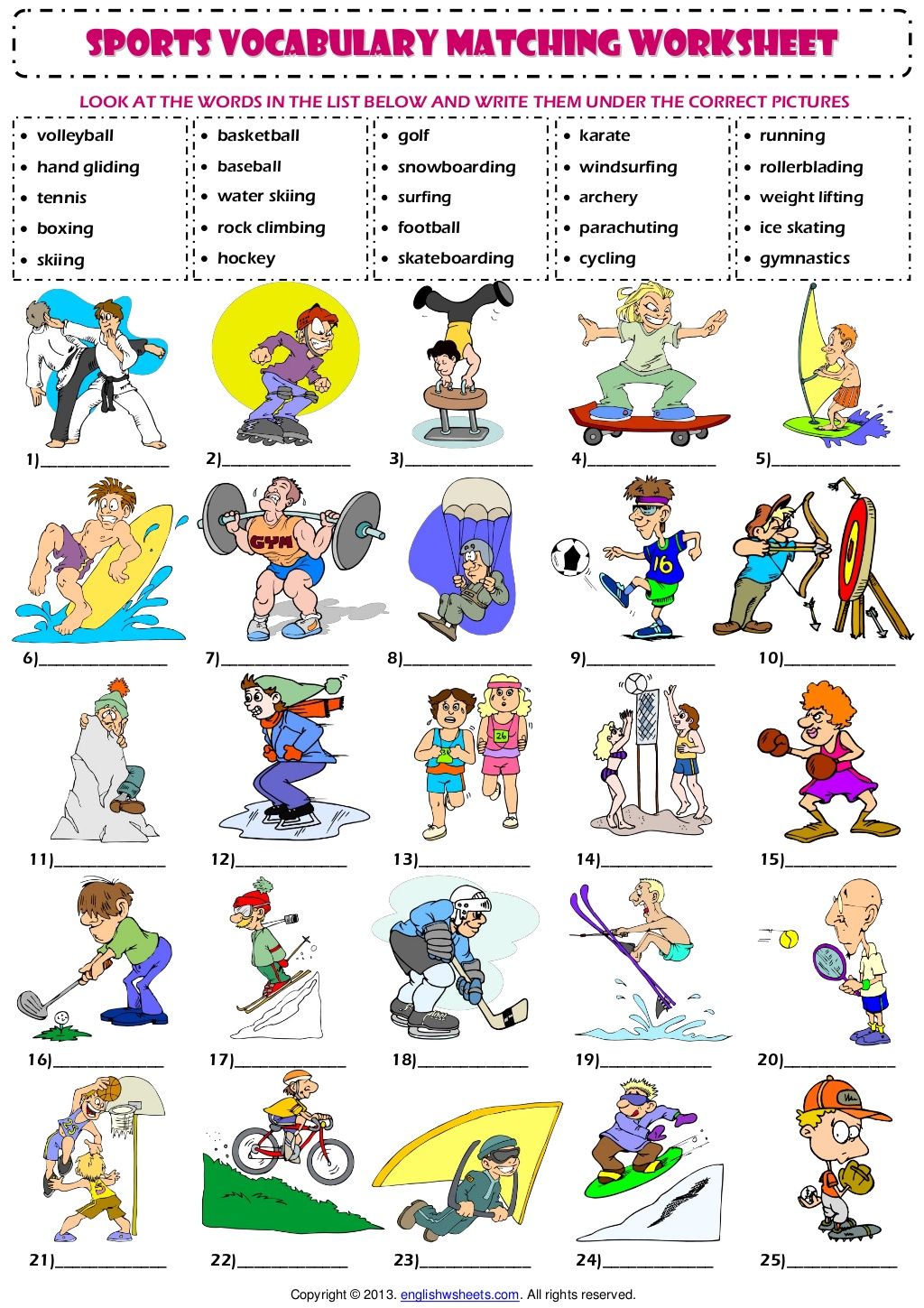 